2023北京减肥达人夏令营（28天）课程详情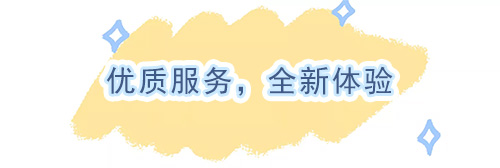 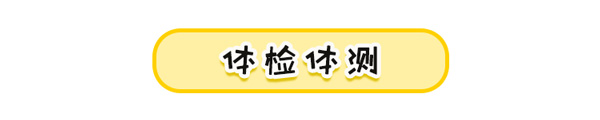 每一位孩子入营，都会做一次全面的体质测评，包含医院体检、人体成分分析、体适能测试、体态评估，每一份数据都专业权威，教练根据数据一对一个性定制科学、健康的减肥方案。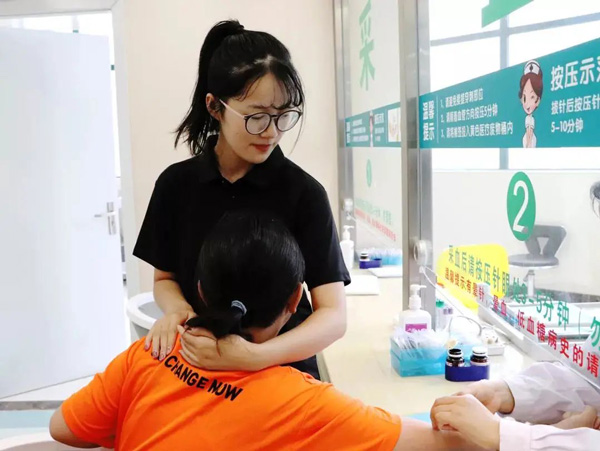 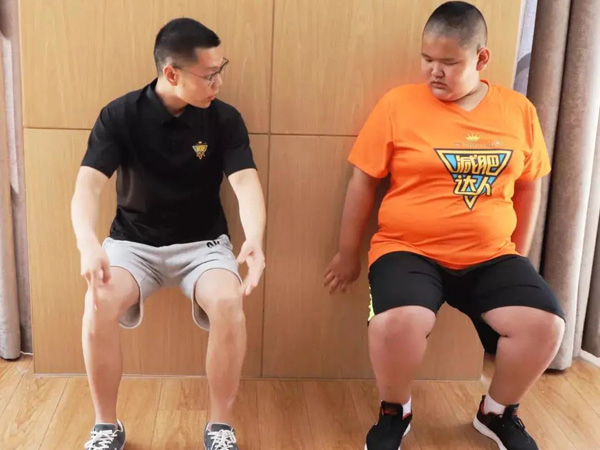 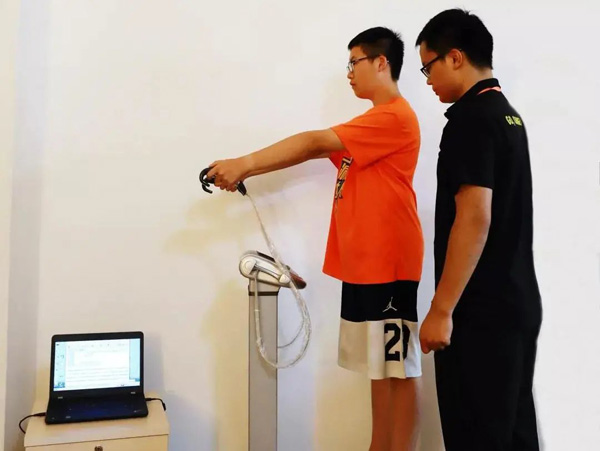 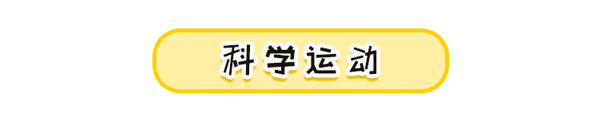 5大体系44+种课程，60%有氧燃脂+40%无氧塑形。黄金时段训练，高等体育机构技术支持，高效科学，事半功倍。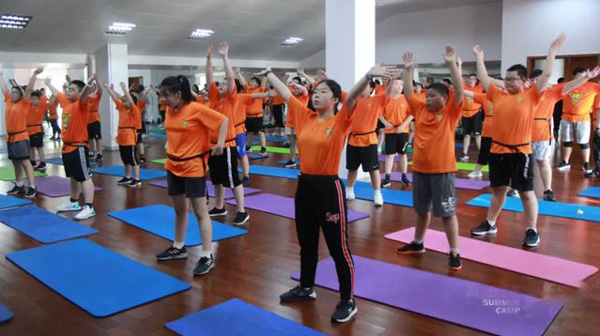 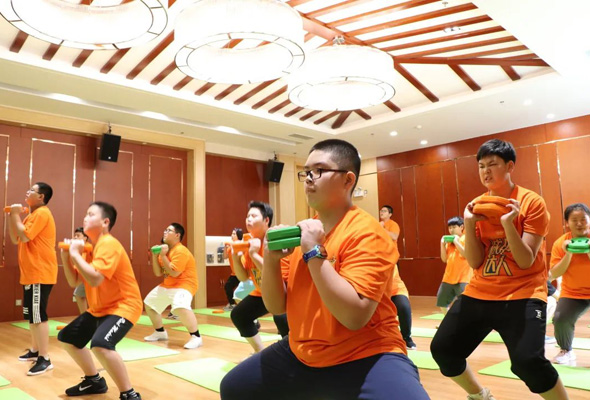 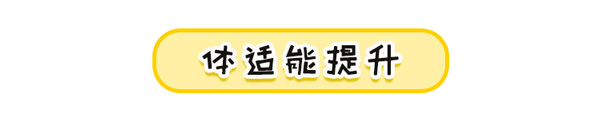 结合青少年体适能课程、AFAA专业减脂课程，配备[美国体适能授权课程][Ten'minute]最佳搭档塑形循环、活力有氧操、搏击等课程，全面提升孩子的心肺耐力、平衡柔韧、肌肉耐力等体适能元素，提升孩子体质、体能，增强青少年抵抗力。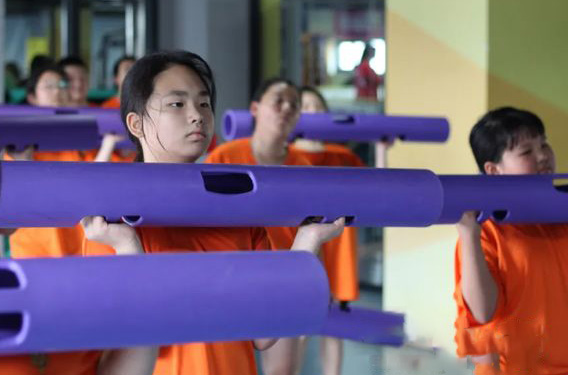 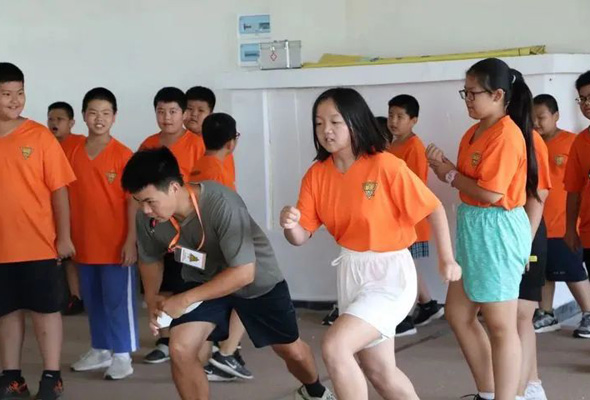 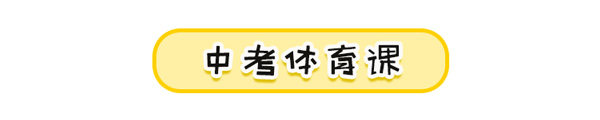 积极响应国家号召，增设中高考体育考试项目训练，提升孩子的体育应试能力，让孩子提前迈入好学校。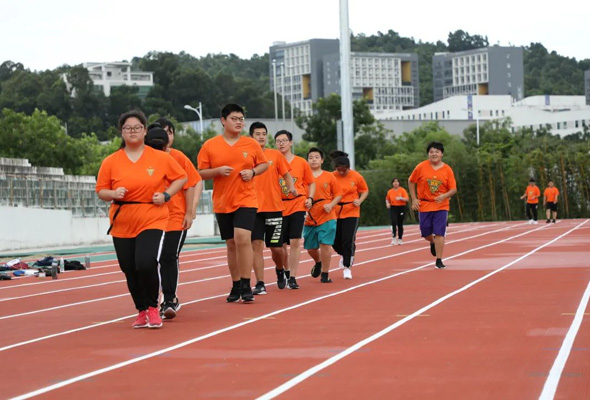 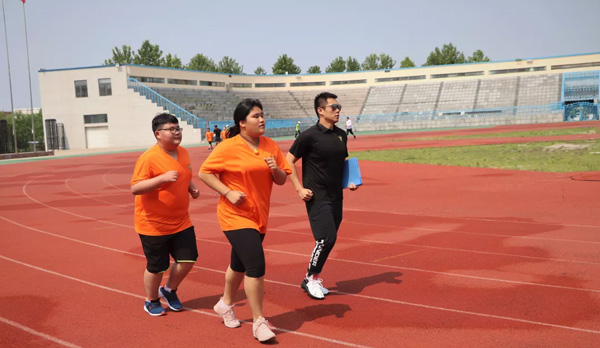 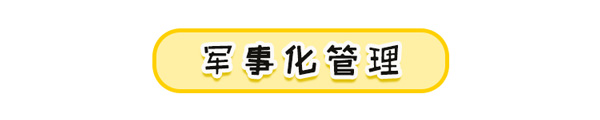 减肥达人采用半军事化全封闭式的管理模式，站军姿、练军拳、整理内务等，改变孩子懒惰、拖延症、不爱做家务等不良习惯，锻炼孩子独立自主的生活能力、自我动手能力以及团队纪律意识，养成良好的生活习惯。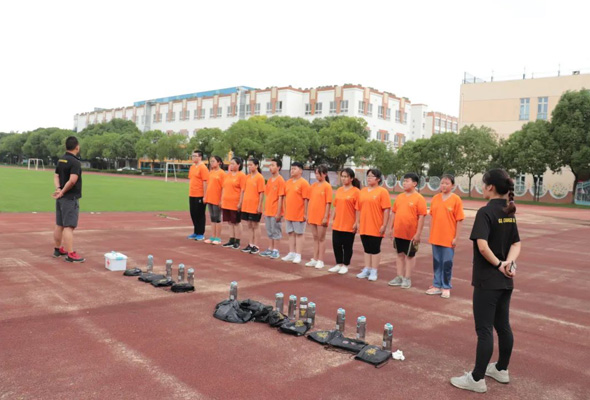 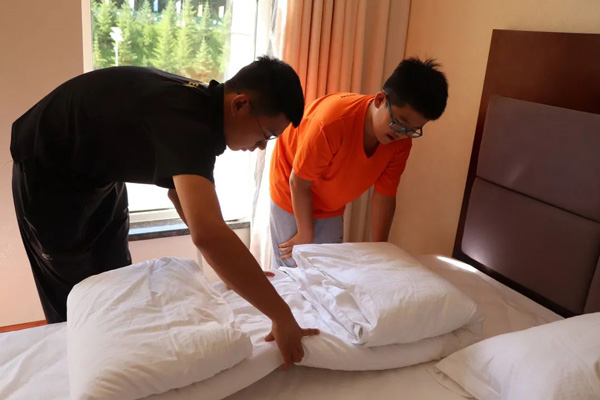 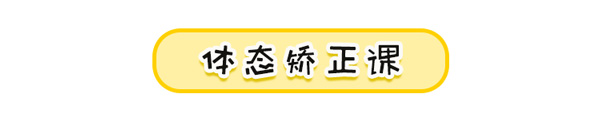 孩子成长过程中，因为学习和生活中逐渐形成的不良坐姿等习惯，O型腿、高低肩、含胸驼背、脊柱弯曲等问题会严重影响孩子身心健康。减肥达人研发“体态矫正”课程，矫正孩子含胸驼背、脊柱弯曲、O型腿、高低肩等不良体态，帮助孩子恢复健康好体态。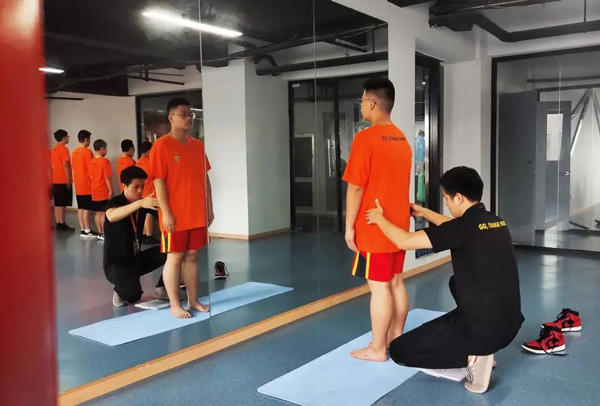 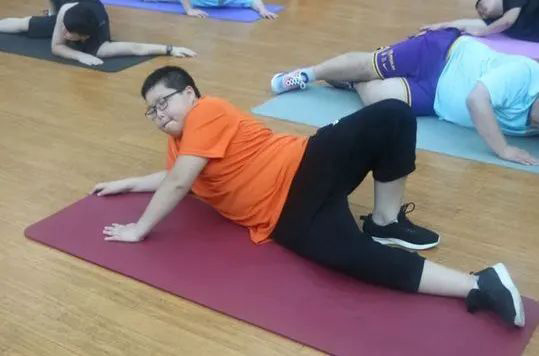 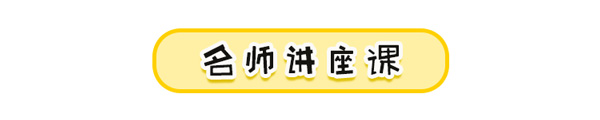 生活习惯课程、伤病急救课程、体适能认知课程，提高孩子健康减肥意识，培养孩子自我减肥能力，让孩子成为健康小专家。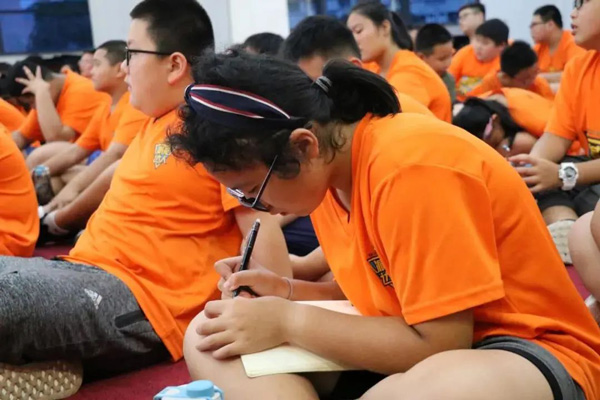 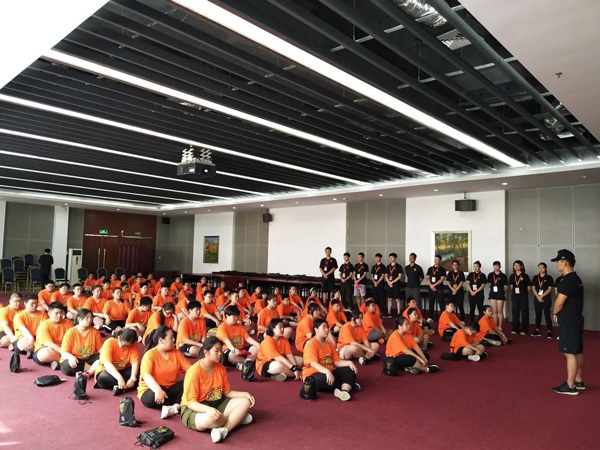 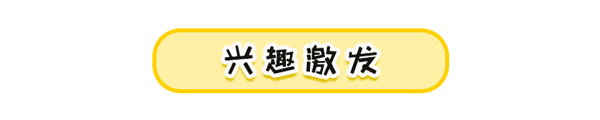 羽毛球、篮球、游泳课等，丰富多彩的课堂，让孩子爱上运动项目。活力有氧操、杠铃塑形训练、儿童搏击操等课程，通过课堂表现发掘青少年运动天赋，重点培养。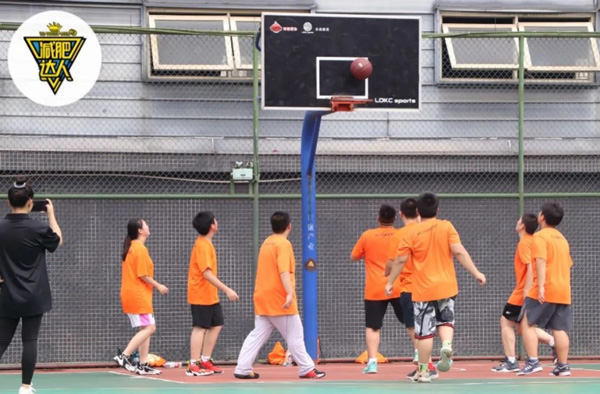 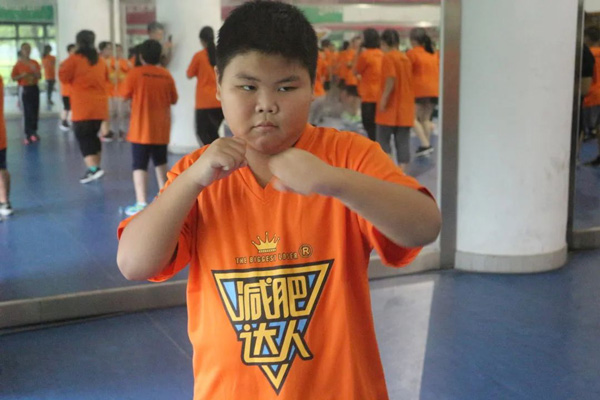 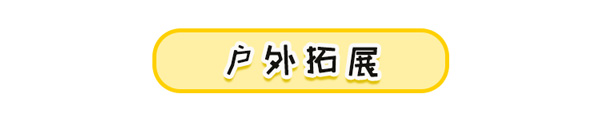 开展户外活动，让孩子亲近大自然，解放天性，打开心扉。应急避险知识学习，提升孩子的应急反应能力。拓眼界长见识，培养孩子独立意识。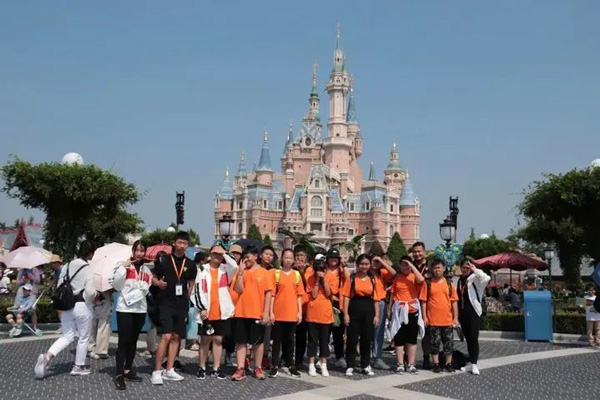 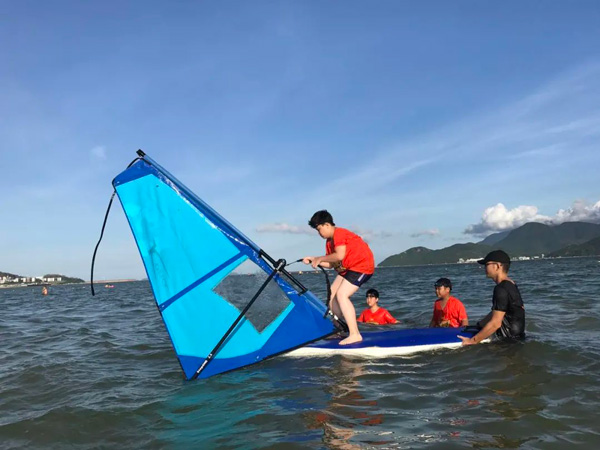 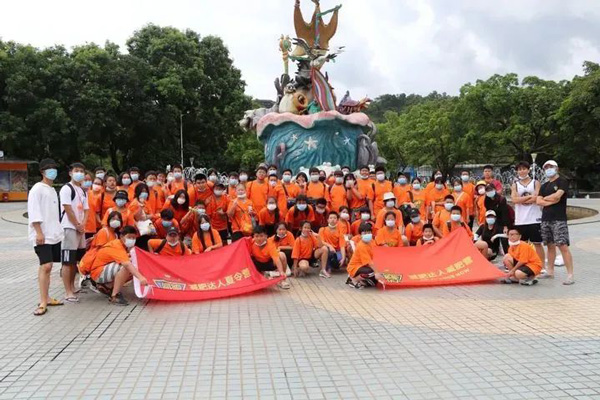 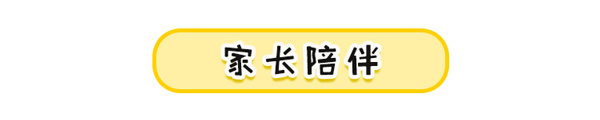 家长远程监控，查看孩子每日课程，了解孩子每日减重情况，掌握孩子每日训练动态，360°把控孩子健康资讯，让您的孩子如在家一般，开启减肥开挂模式。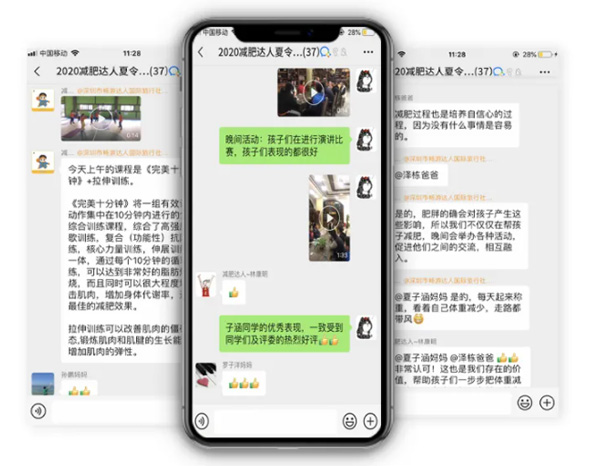 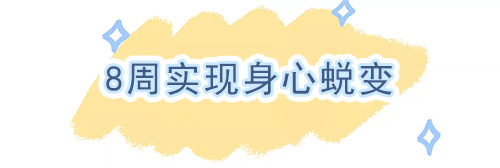 第一周 探索勇气周引用鼓励教学、尝试教学、手工课堂等，激活孩子内在探索力量，增强孩子勇敢和自信。第二周 学习提升周以学习提升为主题，提高孩子的学习积极性，扭转孩子不爱学习的心态。第三周 纪律严明周以纪律为主题，让孩子养成良好纪律作风，学习更多生活技能。第四周 拼搏奋斗周以拼搏奋斗为主题，激发孩子的运动潜能，燃烧奋斗力量，鼓励孩子在拼搏奋斗中不断突破自我。第五周 感恩梦想周以感恩活动为主题，让孩子们学会感恩，懂得感恩;并邀请家长见证孩子们的蜕变和成长。第六周 团结友爱周以团结友爱为主题，发扬孩子团结友爱精神，扭转孩子孤僻自闭心理。第七周 励志冲刺周以励志冲刺为主题，发挥孩子们的主观能动性，鼓励孩子勇于展现自我，提升自信。第八周 成长蜕变周以成长为主题，锤炼孩子们不气馁、不放弃，目光坚定的自信。行程安排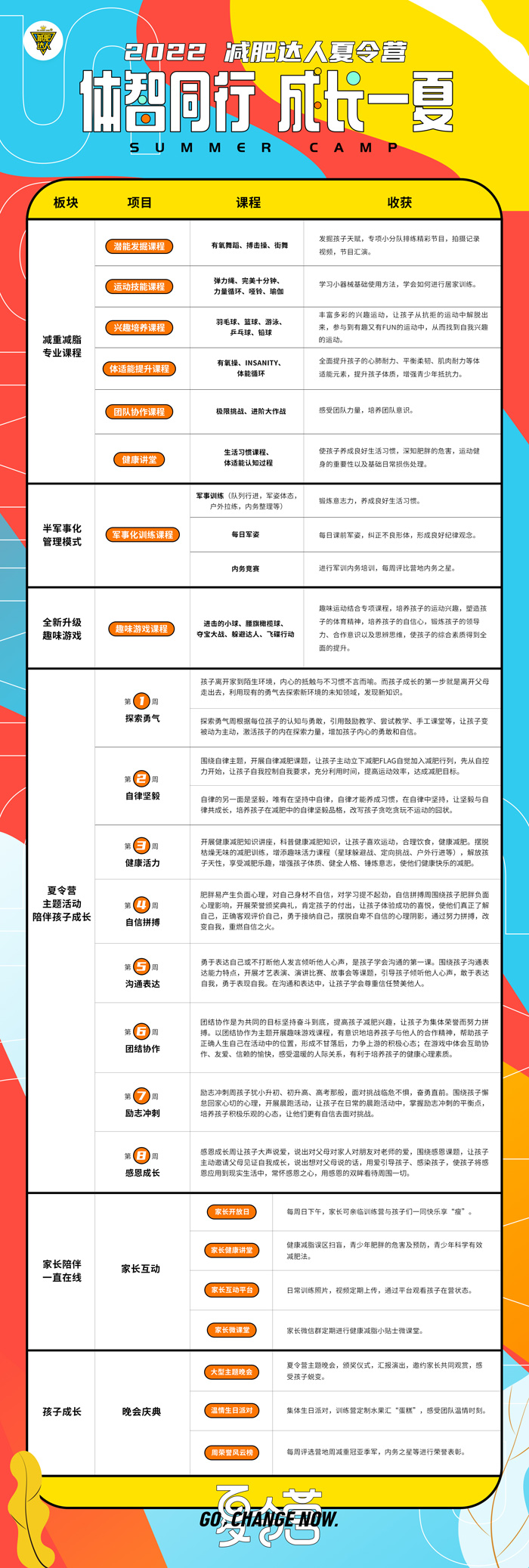 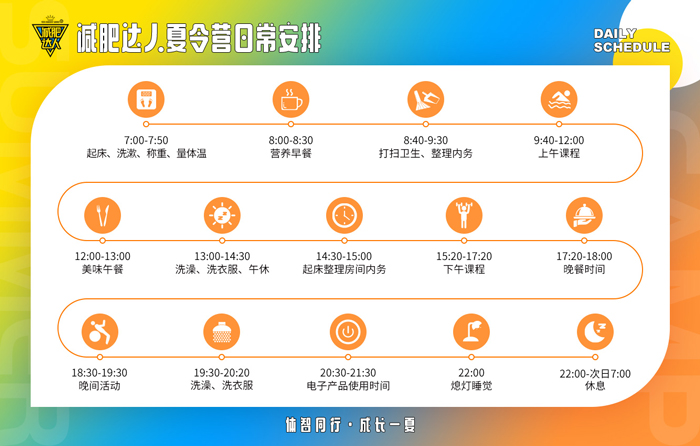 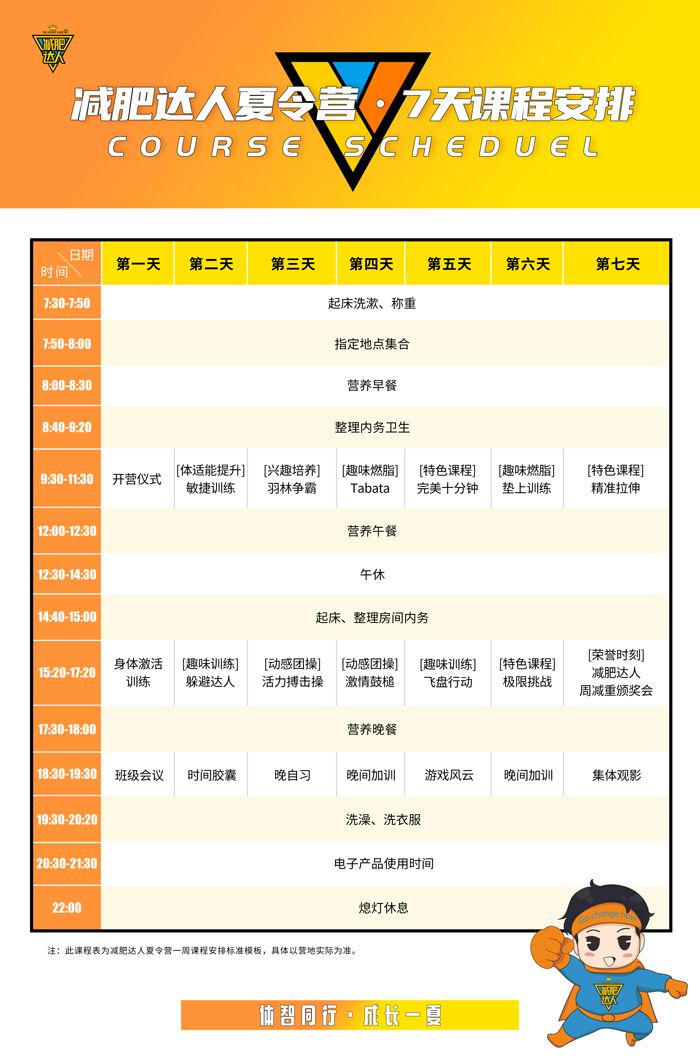 费用说明活动费用：28天营（4周）：18800元/人费用包含：训练、饮食、住宿、户外、娱乐、保险、入营前体检、体测所有的费用。招募信息开营时间：2023年7月3日-8月28日（随时开营）报名条件：1、肥胖青少年学生群体，年龄8-18岁2、身体健康，无传染性疾病，适宜参加体育运动适合人群：因肥胖影响个人生活及学习的青少年长期体重处于超标的青少年使用减肥药及其他不当减肥方法反弹的青少年。营地地址：减肥达人夏令营北京营地（河北省张家口市崇礼区万龙滑雪场）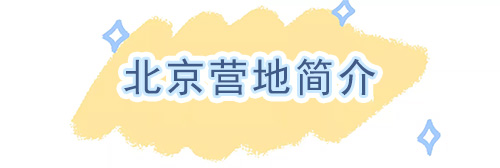 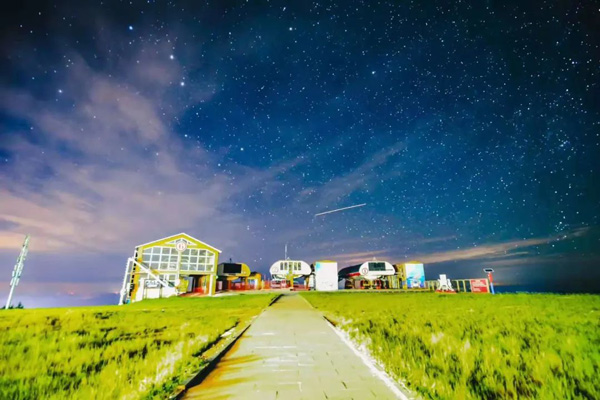 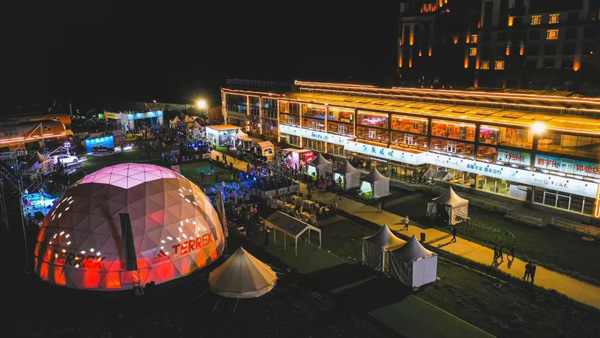 减肥达人夏令营北京营地位于河北省张家口市崇礼区万龙滑雪场。万龙度假天堂地处世界公认的"山地黄金度假带”，夏季平均温度只有18度，是国家4A级旅游景区，也是距离北京最近的的避暑胜地。大面积、高覆盖率的森林造就了纯净的自然生态，壮丽的山脉环抱着一处充满活力的度假区。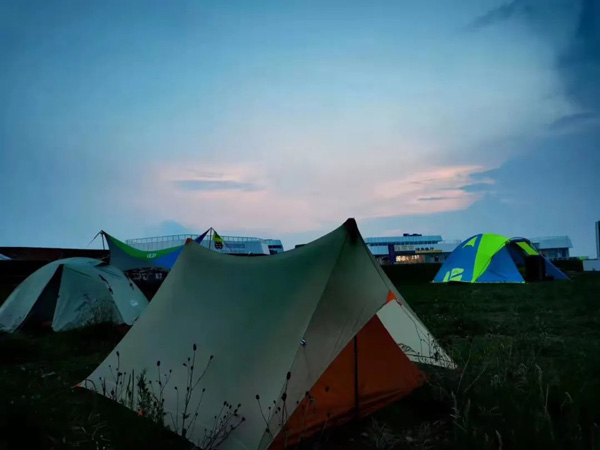 万龙度假天堂营造出舒适惬意的顶级度假体验，让孩子在自然的悉心滋养中，共赴一场由身及心由内及外的减肥旅程。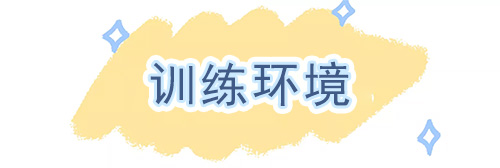 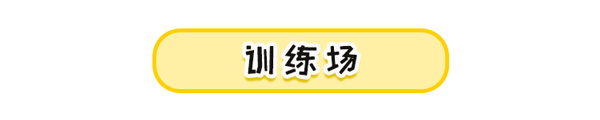 配备超大滑雪大厅作为室内多功能训练操厅、天台观景360度健身中心，是孩子训练与室内活动的空间，在这里让孩子体验不同的燃脂课程、团操课程，在激情满满的燃脂训练中挥洒青春的汗水。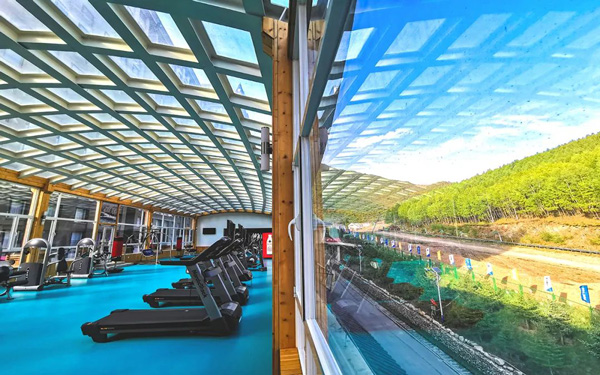 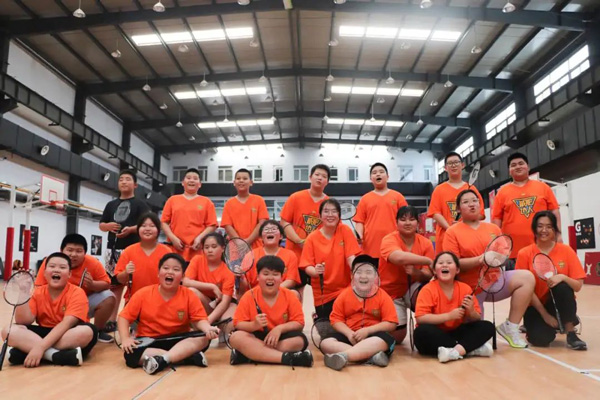 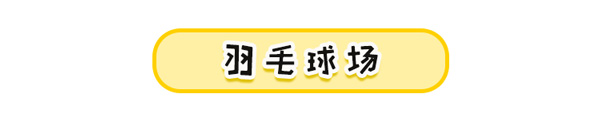 让孩子在这里了解国标羽毛球赛道规则，掌握羽毛球技术，找到适合自己的羽毛球方法，提高孩子的羽毛球技艺。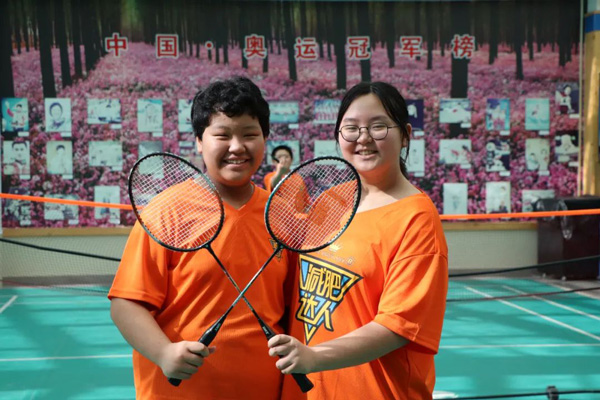 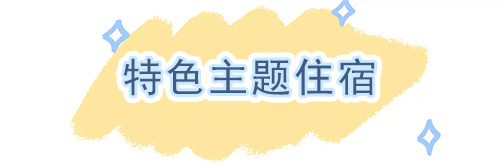 儿童主题公寓，包括滑雪主题、小仙子主题、汽车主题等，为孩子营造梦幻童趣的住宿氛围，复式上下两层，约3间卧室，榻榻米卧室风格，配备楼上楼下大小客厅各一个、独立卫浴，24小时热水。为孩子的成长提供安静的休憩环境，是孩子减肥训练过后的欢乐空间。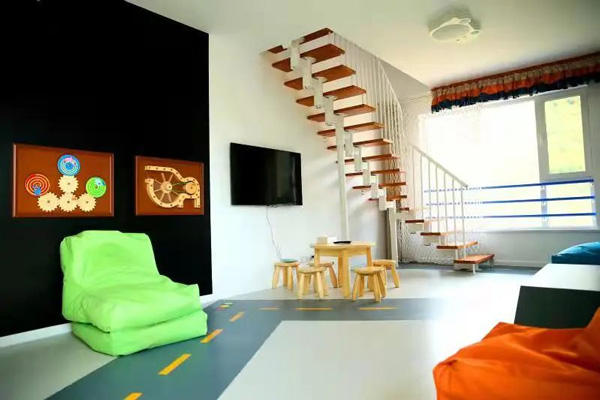 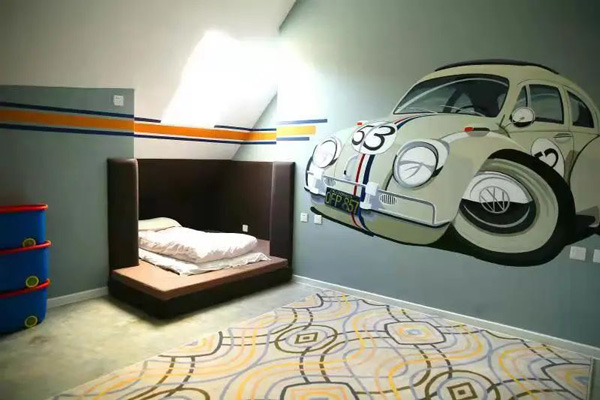 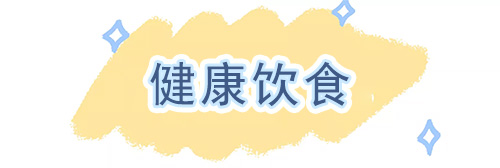 专业营养师定制个性化饮食方案，尊享金字塔式合理营养膳食，十年经验以上营养师为孩子配备定制营餐，改善孩子挑食不良习惯，培养孩子健康饮食的好习惯。3餐X7天营养配餐，每日还配备酸奶和各种新鲜水果，以满足孩子减重期间的营养需求。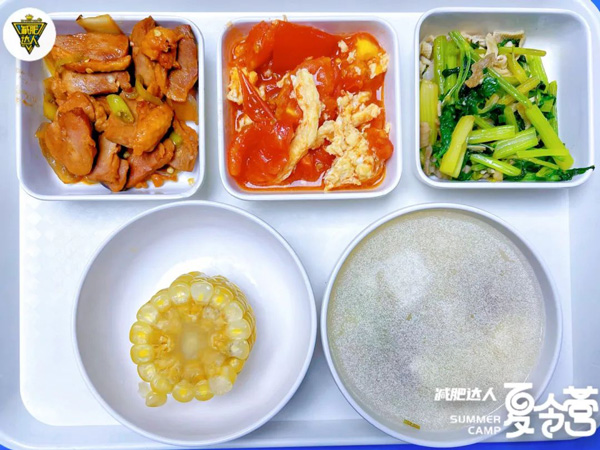 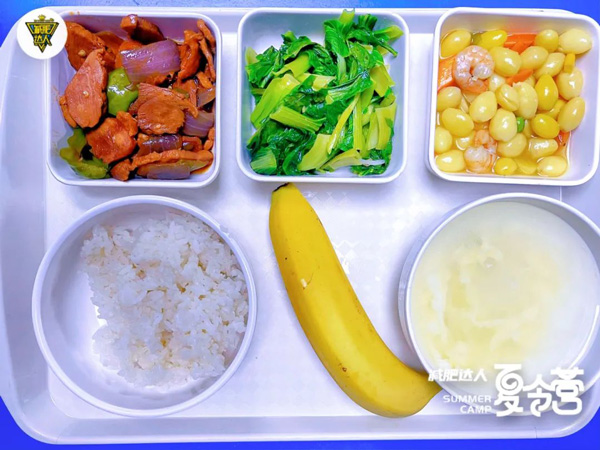 安全保障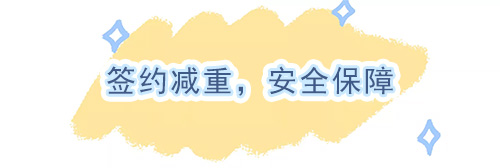 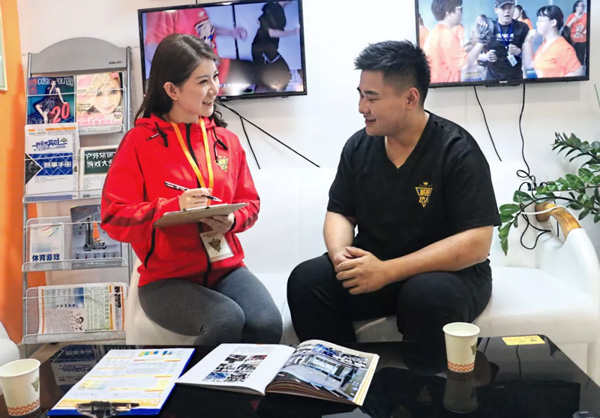 减肥达人为学员提供签约保障，全封闭式管理，24小时智能监控，保障孩子安全。关注孩子减重的同时还会关注孩子的各种心理、情绪问题。一切只为给学员、家长一个放心的选择。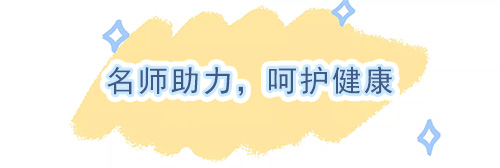 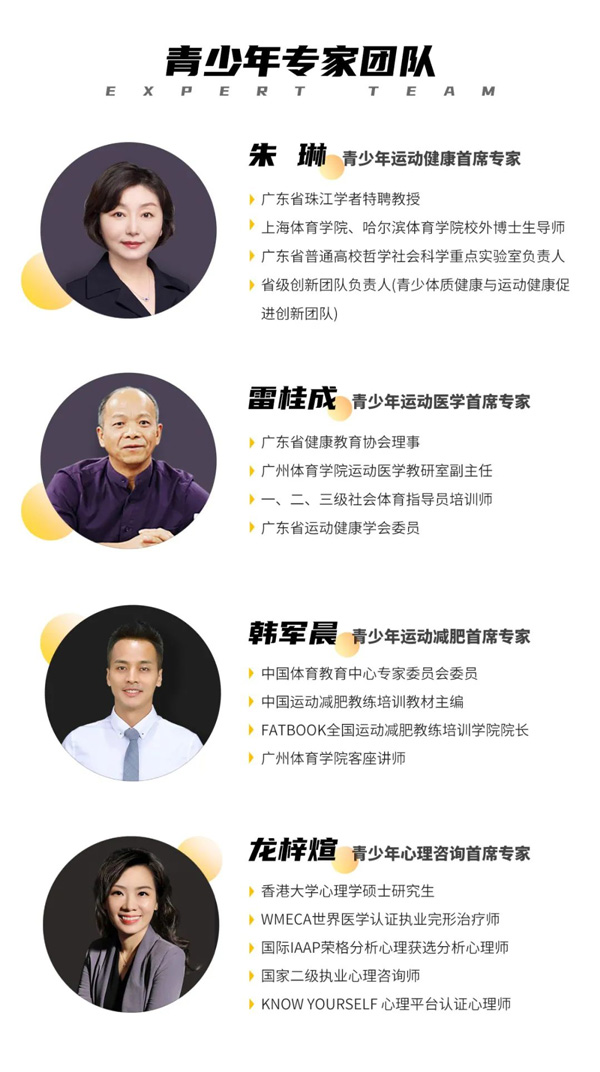 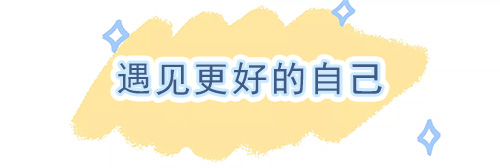 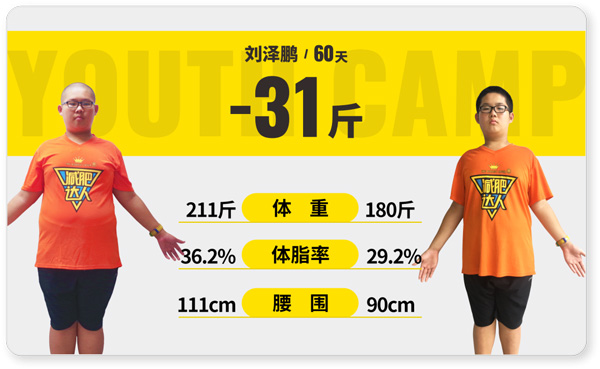 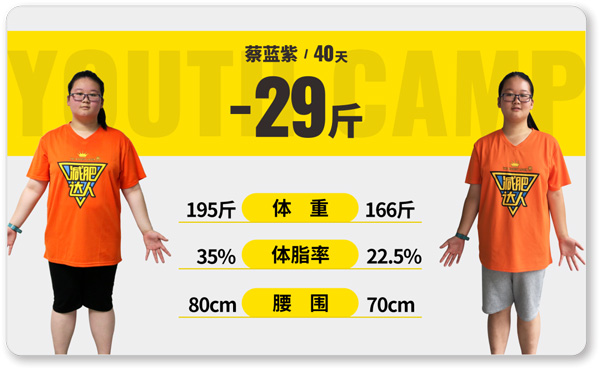 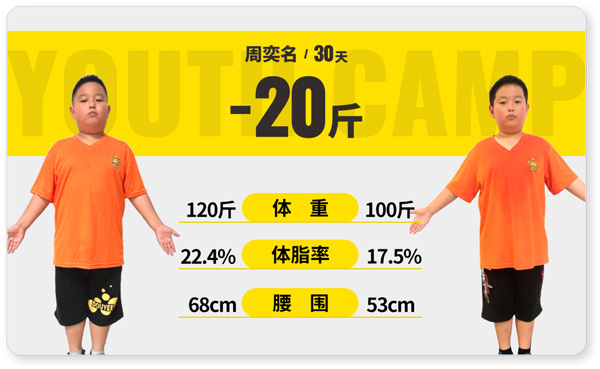 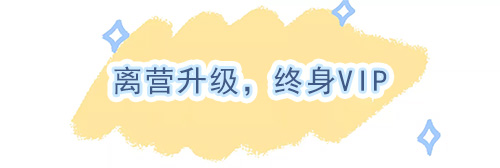 训练结束后，为孩子制定离营后运动及饮食方案，进一步巩固减肥效果，顾问老师定期回访，带队教练7*24在线回答您孩子的减肥疑问，做您孩子口袋里的健康管理师。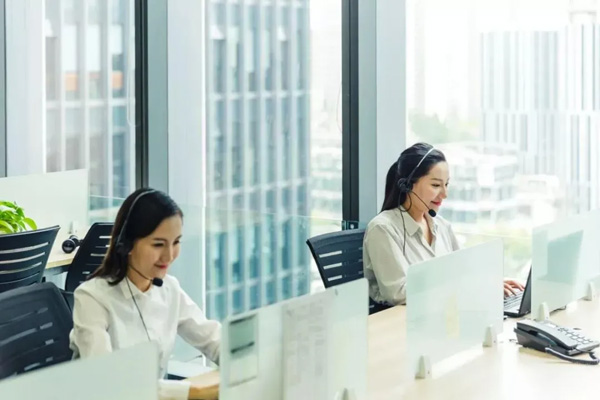 报名须知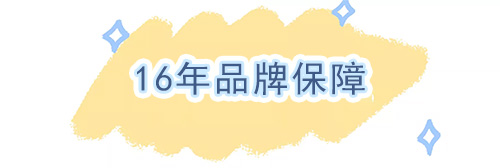 减肥达人自成立以来，以孩子健康减肥为己任，为孩子提供安全有效的减肥方法，被授予中国体重控制国家标准制定单位、美国体适能协会指定培训基地、亚洲体适能学院官方合作机构、广州体育学院产学研合作基地、国家自然科学基金项目实验合作基地等荣誉称号。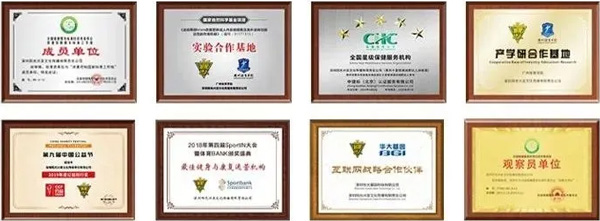 与此同时，减肥达人青少年营一度成为知名媒体竞相报道的企业，曾被央视新闻频道CCTV13/CCTV10、美国电视台NBC、香港健康卫视、日本富士电视台、日本东京电视台、法国电视台、澳大利亚ABC电视台、广州电视台、深圳卫视、广州日报、腾讯新闻、深圳晚报、深圳特区报、vista看天下等媒体竞相报道，现已成为知名媒体素材合作站。